消费品召回计划生产者名称福州德贤贸易有限公司福州德贤贸易有限公司福州德贤贸易有限公司产品名称友恒毛绒填充玩具品牌友恒毛绒填充玩具型号/规格YH2119YH2119YH2119生产起止日期2020年12月26日至2021年1月10日涉及数量100个生产批号/批次202012262020122620201226召回启动时间2021年9月25日计划完成时间2021年12月25日产品描述及外观照片高18CM毛绒填充玩具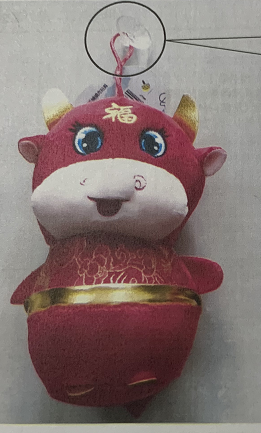 高18CM毛绒填充玩具高18CM毛绒填充玩具存在的缺陷吸盘增塑剂含量不符合国家标准GB6675.1-2014的要求。吸盘增塑剂含量不符合国家标准GB6675.1-2014的要求。吸盘增塑剂含量不符合国家标准GB6675.1-2014的要求。可能造成的后果儿童长期接触，可能会对身体造成伤害。儿童长期接触，可能会对身体造成伤害。儿童长期接触，可能会对身体造成伤害。避免损害发生的应急处置方式停止使用该批次玩具停止使用该批次玩具停止使用该批次玩具具体召回措施为消费者免费退换货为消费者免费退换货为消费者免费退换货召回负责机构福州德贤贸易有限公司福州德贤贸易有限公司福州德贤贸易有限公司召回联系方式158590932301585909323015859093230召回进度安排2021年9月15日至2021年12月25日，福州德贤贸易有限公司在门店发布召回公告，并通过公司售后热线等方式通知有关经销商此次召回事宜，为购买该批次产品的消费者提供退换货服务。同时，消费者也可拨打电话15859093230了解具体事宜。2021年9月15日至2021年12月25日，福州德贤贸易有限公司在门店发布召回公告，并通过公司售后热线等方式通知有关经销商此次召回事宜，为购买该批次产品的消费者提供退换货服务。同时，消费者也可拨打电话15859093230了解具体事宜。2021年9月15日至2021年12月25日，福州德贤贸易有限公司在门店发布召回公告，并通过公司售后热线等方式通知有关经销商此次召回事宜，为购买该批次产品的消费者提供退换货服务。同时，消费者也可拨打电话15859093230了解具体事宜。事故及人员伤亡情况等其他需要报告的内容无无无其他信息相关用户也可以登录缺陷产品管理中心网站（dpac.samr.gov.cn）以及关注微信公众号（SAMRDPAC)，或拨打缺陷产品管理中心热线电话：010-59799616，了解更多信息。相关用户也可以登录缺陷产品管理中心网站（dpac.samr.gov.cn）以及关注微信公众号（SAMRDPAC)，或拨打缺陷产品管理中心热线电话：010-59799616，了解更多信息。相关用户也可以登录缺陷产品管理中心网站（dpac.samr.gov.cn）以及关注微信公众号（SAMRDPAC)，或拨打缺陷产品管理中心热线电话：010-59799616，了解更多信息。